Persönliche Daten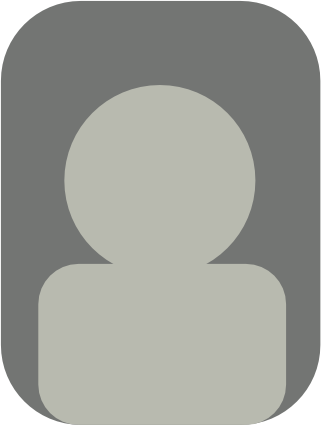 AusbildungBerufserfahrungenWeiterbildungWeitere Fähigkeiten und KenntnisseUnterschrift							               Adam Muster                                                                                          Stadt, DatumGeburtsdatum /-ortDatum, OrtStaatsangehörigkeitdeutschFamilienstandledig08.2005 – 08.2008Universität, OrtAbschluss:08.2001 – 08.2004Universität, OrtAbschluss:08.1998 – 08.2001Ausbildungsstätte, OrtAusbildung zum 08.1992 – 08.1998Musterschule, OrtAbschluss: 08.1988 – 08.1992Musterschule, Ort08.2002 – 12.2004Musterfirma, OrtJob:Tätigkeiten:01.2005– 12.2008Musterfirma, OrtJob:Tätigkeiten:02.2009 – 12.2011Musterfirma, OrtJob:Tätigkeiten:02.2012 – 12.2016Musterfirma, OrtJob:Tätigkeiten:08.2012 – 12.2013Organisation, OrtWeiterbildung08.2014 – 12.2015Organisation, OrtWeiterbildung08.2016 – 12.2016Organisation, OrtWeiterbildung08.2017 – 12.2018Organisation, OrtWeiterbildungSprachkenntnisseDeutsch, MutterspracheEnglisch, fließendItalienisch, fließendPolnisch, verhandlungssicherEDVMicrosoft Word, Excel, Powerpoint, AccessPhotoshop, InDesignFührerscheinKlasse BSonstigesWandern, Literatur, Design